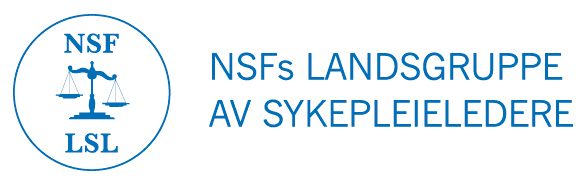 NSFLSL – STIPENDORDNINGERNSF LSL styre avsetter hvert år en sum til fordeling av stipendordningene. Summen kan variere fra år til år avhengig av styrets prioritering.For alle stipend, stilles det krav om medlemskap i NSFLSL 1 år før søknad sendes NSFLSL. FORMÅLStimulere til kompetanseheving innen faget ledelse.Gi støtte til NSFLSLs medlemmer som ønsker å delta på kurs/kongresser/konferanser, studiebesøk, etter- og videreutdanning relatert til ledelse.FOR ALLE STIPEND GJELDERFyll ut søknadsskjema som ligger på NSFLSLs hjemmeside www.sykepleierforbundet.no/sykepleieledereSøknadsskjema sendes til leder for NSFLSL.Søknad behandles av NSFLSLs styre i henhold til kriterier.Avslag kan ikke ankes.Stipend utbetales når utfylt rapporteringsskjema vedlagt kvitteringer, faglig artikkel for stipend til kurs, kongresser og studiebesøk og er oversendt kasserer, - senest en måned etter avsluttet kurs/ etter- og videreutdanning.www.sykepleierforbundet.no/sykepleieledereEn faglig artikkel (ca. 1 A4 side) kan f.eks. referere til et foredrag under kurset, kongressen/konferansen eller studiebesøket du deltok på. Artikkelen vil bli publisert på NSFLSLs hjemmesider og/eller på vår Facebook-gruppe.En faglig artikkel (3 – 4 A4 sider) ved etter og videreutdanning kan f.eks. være…………Artikkelen vil bli publisert på NSFLSLs hjemmesider og/eller på vår Facebook – gruppe. Dersom det skjer endringer i forutsetningene for tildelt stipend, er søker pliktig til å melde dette til leder i NSFLSL.Vedtatt i NSFLSLs styremøte 12.11.13Sist revidert 08.10.20Stipend til etter- og videreutdanning:Søknadsfrist 1.november hvert årMax kr 10.000,-Kan søkes på nytt etter 5 årFaglig artikkel (3-4 A4 sider)Stipend for kurs, kongresser/konferanse og studiebesøkTildeles fortløpende på NSF LSLs styremøterMax kr 3.000,-Kan søkes på nytt etter 3 årFaglig artikkel (ca. 1 A4 side)